NIDHEESH 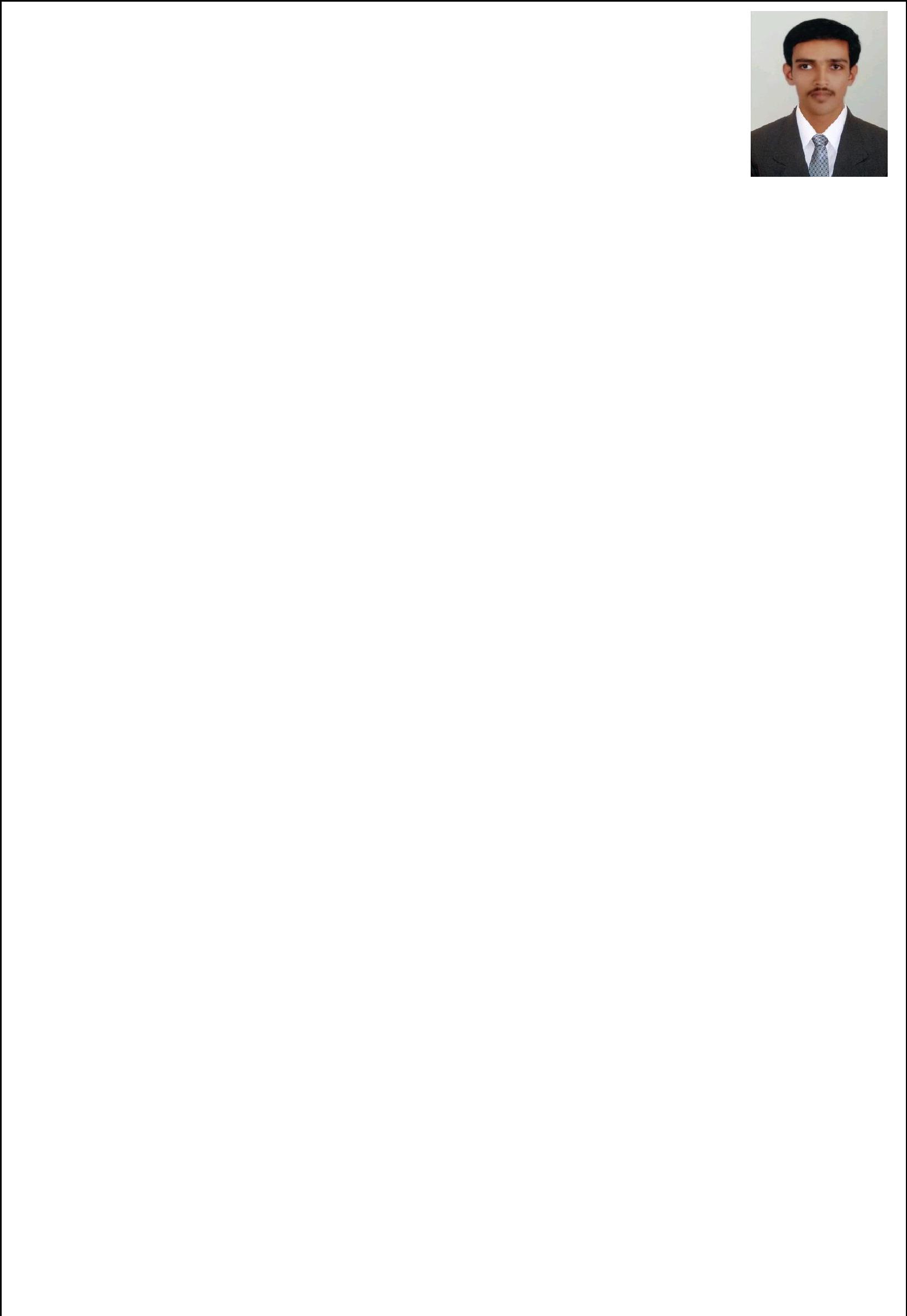 Email: nidheesh-394072@2freemail.com CAREER OBJECTIVESeeking a successful career in a renowned company, which may utilize my inherent qualities and acquired capabilities for the advancement of the company and at the same time fasten my growth, both professional and personal.PROFESSIONAL EXPERIENCE05/2018 – 08/2019	Assistant AccountantCONTRACTING company in Sharjah, UAEHandling journal and ledger accounts on daily basis.Assist in the preparation of profit & loss a/c and balance sheet.Preparing sales invoices, debit notes & credit notes and follow up with debtors.Preparing monthly bank reconciliation.Preparing monthly creditors ageing report & making payments for creditors as per ageing report, bank position, and urgency.Reconcile the accounts receivables & payables ledger to ensure that all payments are accounted for and properly posted.Communicating with creditors, debtors and other third parties.Generating monthly income and expense reports using MS-excel.Preparing output and input tax (VAT) returns for filling.Maintaining supplier’s and customer’s master data files to ensure proper record retention.Handling petty cash book on daily basis and recording entries.Preparing cash book and recording entries.Assist in the preparation of staff monthly payroll and handling WPS.Cheque preparation and recording of collected cheque.06/2016 – 11/2017	Junior AccountantAccounting and Auditing Firm in IndiaSupport the month end close process.Assist with the preparation, analysis & verification of accounting records and reports to ensure accuracy and adherence to reporting & procedural standards.Handling bank reconciliation.Handling journal and ledger accounts on daily basis.Preparing tax returns for filling.Preparing cash book and petty cash book and recording entries.ACADEMIC CREDENTIALS2016	Master of commerceAlva’s collage, Mangalore University – 61 %2014	Bachelor of CommerceGurudev collage, Kannur University -56 %2011	Plus twoKerala State Educational Board-65 %SKILLSMS office : word, excel, power point, outlookResult oriented ability in decision making.Dedicated team player with the ability and confidence to work independently.High sense of responsibility.Ability to assimilate new information and technologies quickly.Ability to innovate methods to simplify the existing work with high quality.ADDITIONAL QUALIFICATIONSCompleted Advanced Diploma in Financial Accounting.Accounting Software: Tally. ERP 9, PeachtreePERSONAL INFORMATIONDate of Birth	: 02nd December 1993Gender	: MaleAge	: 25Marital Status	: SingleNationality	: IndianLanguage	: English, Malayalam, HindiVisa Status	: Employment visa- UAEREFERENCESMade available on request.DECLARATIONI hereby declare that all the details furnished above are true to the best of my knowledge and belief.NIDHEESH 